ACTA N°  1549  ANEXO IIIEjes de Evaluación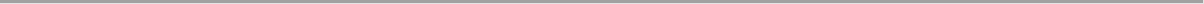 SUBSIDIOS PARA ASISTENCIA A REUNIONES CIENTÍFICAS Y TECNOLÓGICAS (ARCT22-23) A REALIZARSE ENTRE JULIO DE 2022 Y JUNIO DE 2023APELLIDO Y NOMBRE:  CATEGORÍA INVESTIGADOR: DENOMINACIÓN DE LA REUNIÓN:DISCIPLINA:Relevancia del evento:40 puntosSe ponderará:Mayor puntaje si se trata de un evento nacional o provincial respectivamente.Mayor puntaje si se trata de un congreso, seminario, o jornada respectivamente.Integración del Comité Académico y/o Organizador: antecedentes de prestigio y rigurosidad de los/as integrantes..Disponibilidad de otras fuentes de financiamientoSi fue invitado/a para exponer en el evento. Puntaje total: 5Grado de desarrollo de la disciplina: Resultados esperados del evento y su contribución al afianzamiento de los conocimientos sobre el tema, al desarrollo de las disciplinas involucradas, al desarrollo de actividad innovadora y a la formación de recursos humanos.  30 puntosVinculación con prioridades provinciales: Posibles impactos de los resultados científicos y tecnológicos del evento y su posible vinculación con las problemáticas de la Provincia de Buenos Aires.25 puntosFactibilidad de la asistencia a la reunión solicitada. 5 puntos